Curriculum Vitae(Daftar Riwayat Hidup)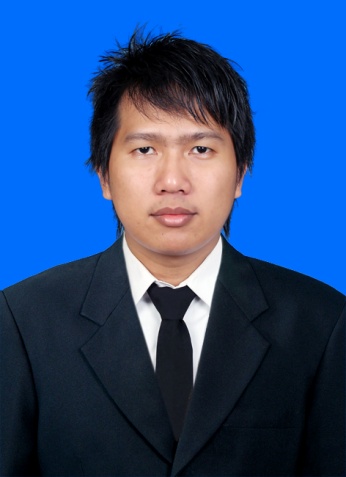 Data PribadiNama 			: Irvan Guntara, SKMTempat, tanggal lahir	: Ciamis, 20 Juni 1991Umur			: 22 tahunStatus Perkawinan	: Belum KawinStatus Kesehatan		: SehatGolongan Darah		: OTinggi Badan		: 167 cmBerat Badan		: 70 kgJenis Kelamin		: Laki-lakiAgama			: IslamLatar Belakang PendidikanSD Negeri 9 Ciamis 1997 – 2003SMP Negeri 1 Ciamis 2003 – 2006SMA Negeri 1 Ciamis 2006 – 2009Universitas Siliwangi Tasikmalaya 2009 – 2013Prestasi AkademikUniversitas SiliwangiIPK : 3,54Judul Skripsi : Hubungan Jarak Sumur Gali dengan Tempat Pembuangan Tinja terhadap Kandungan Bakteri Coliform (Studi Kasus di RW 07 Dusun Kertaharja Desa Kertahayu Kecamatan Pamarican Kabupaten CiamisPengalaman OrganisasiOpen Recruitment Badan Eksekutif Mahasiswa Fakultas Ilmu Kesehatan Universitas Siliwangi periode 2010 – 2011Kabid Humas POKJA ISMKMI (Ikatan Senat Mahasiswa Kesehatan Masyarakat Indonesia) periode 2010 – 2011Wakil Ketua Badan Legislatif Mahasiswa Fakultas Ilmu Kesehatan Universitas Siliwangi periode 2011 – 2012Pengalaman PelatihanOrganization Training Center (OTC) Badan Eksekutif Mahasiswa Fakultas Ilmu Kesehatan Universitas SiliwangiTraining of Trainer (TOT) Badan Eksekutif Mahasiswa Fakultas Ilmu Kesehatan Universitas Siliwangi.Demikian Curriculum Vitae ini saya buat dengan sebenar-benarnya, semoga dapat dipergunakan sebagaimana mestinyaHormat saya,Irvan Guntara, SKM